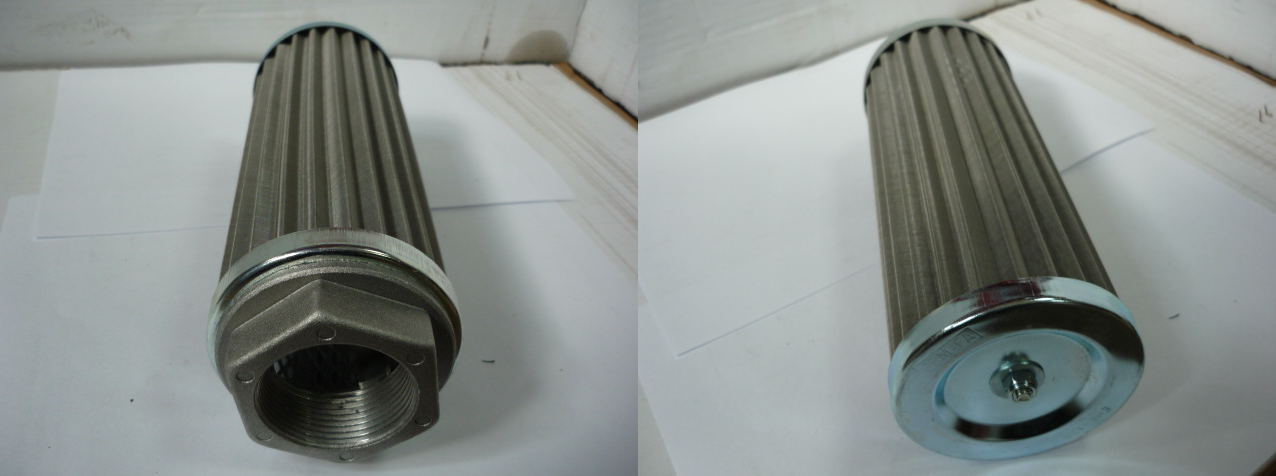 КодАртикулНаименование/ Бренд/ПоставщикМесто установки/НазначениеF00404741009298Элемент фильтрующий GEM-FA - EMS 125Листогибочные станки Ermaksan/всасывающий фильтр на гидростанциюF00404741009298Листогибочные станки Ermaksan/всасывающий фильтр на гидростанциюF00404741009298ErmaksanЛистогибочные станки Ermaksan/всасывающий фильтр на гидростанцию